
ПЛАН РАБОТЫ 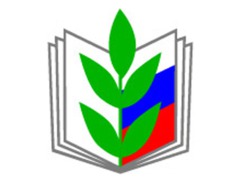 ПЕРВИЧНОЙ ПРОФСОЮЗНОЙ ОРГАНИЗАЦИИМБДОУ «Детский сад № 1 «Звёздочка»на 2016-2017 учебный год.Задачи профсоюзной организации на 2016-2017 учебный год– Активировать работу профсоюзной организации по представительству и защите интересов членов профсоюза, повышению социальной защищенности работников детского сада.– Содействовать в улучшении материального положения, укреплении здоровья работников детского сада, в создании условий для повышения их квалификации, проведении досуга.– Укреплять и развивать профессиональную солидарность.№п/пМероприятияСрокиОтветственный1. Профсоюзные собрания1. Профсоюзные собрания1. Профсоюзные собрания1. Профсоюзные собрания1.1Отчет о работе профсоюзного комитета за 2015-2016учебный год.Задачи профсоюзной организации на новый 2016-2017 учебный год.СентябрьПрофком1.20тчет о выполнении коллективного договора.Утверждение локальных актов.СентябрьАпрельЯнварьПредседатель профкомаТолстова И.Е.1.3О работе профкома и администрации по соблюдению ТК РФ.АпрельЗаведующая ДОУПанфилова Н.А.1.4Утверждение сметы доходов и расходов профсоюзного бюджета.ЯнварьПредседатель профкомаТолстова И.Е.2. Заседание профкома2. Заседание профкома2. Заседание профкома2. Заседание профкома2.1О состоянии готовности учебных помещений ДОУ, соблюдение охраны и улучшение условий труда к началу учебного года.АвгустПрофсоюзный комитет2.2О распределении учебной нагрузки на новый учебный год. Организационные вопросы подготовки к празднику «День Дошкольного работника»СентябрьПрофкомАдминистрация2.3Утверждение плана работы профсоюзной организации на новый учебный год.СентябрьПрофкомАдминистрация2.40 результатах проверки ведения личных дел и трудовых книжек работников.ОктябрьНоябрьПрофкомАдминистрация2.5Согласование графика отпусков работников.0 проведении новогоднего вечера сотрудников.ДекабрьПрофкомТворческая группа2.6Итоги проверки соглашения по охране труда. Утверждение соглашения на 2017 год.Об организационных вопросах по проведению «Дня здоровья».ЯнварьПрофкомАдминистрация2.7Об участии сотрудников в субботниках по благоустройству территории ДОУ (совместно с администрацией).АпрельМайАдминистрация Председатель профкомаТолстова И.Е.2.80 проведении мероприятий посвященных празднику Масленица и дню «8 Марта».ФевральПрофкомАдминистрация2.9Об организационных вопросах.Контроль за своевременной выплатой отпускных.АпрельМайПрофкомАдминистрация3. Организационно - массовая комиссия3. Организационно - массовая комиссия3. Организационно - массовая комиссия3. Организационно - массовая комиссия3.1Сверка членов профсоюза. Оформление профсоюзного уголка. Проверка правильности оформления трудовых книжек  и личных дел работников.СентябрьОктябрьПредседатель профкомаТолстова И.Е.Члены профкома3.2Информировать членов профсоюзной организации о решениях вышестоящих органов.В течениегодаПредседатель профкомаТолстова И.Е.3.3Выписать газету «Мой профсоюз»НоябрьПредседатель профкомаТолстова И.Е.3.4Рассмотрение заявлений и обращений членов профсоюза.В течениегодаПрофком3.5О подготовке к летней оздоровительной компании.Об организационных вопросах по проведению Дня здоровья «Солнце, воздух и вода»ИюньПредседатель профкомаТолстова И.Е.Члены профкома4.Культурно - массовая комиссия4.Культурно - массовая комиссия4.Культурно - массовая комиссия4.Культурно - массовая комиссия4.1Провести вечера отдыха для сотрудников ДОУ:«Код ню пожилого человека»«С новым годом!»«8 марта»Сентябрь Декабрь Март Профком4.2Организовать поздравления именинников, юбиляров.В течениегодаПрофкомАдминистрация4.3Организовать дни здоровья (выезд на природу).Два разав годПрофком4.4Приобретения подарков для сотрудников к Новогоднему празднику, 8 марта.ДекабрьМарт.ПрофкомАдминистрация5. Комиссия по охране труда5. Комиссия по охране труда5. Комиссия по охране труда5. Комиссия по охране труда5.1Заключить соглашение по охране труда с администрацией на 2017 год.ДекабрьПрофкомАдминистрация5.2Осуществлять контроль за соблюдением правил и норм охраны труда, техники безопасности.В течениегодаПредседатель профкомаТолстова И.Е.Члены профкома